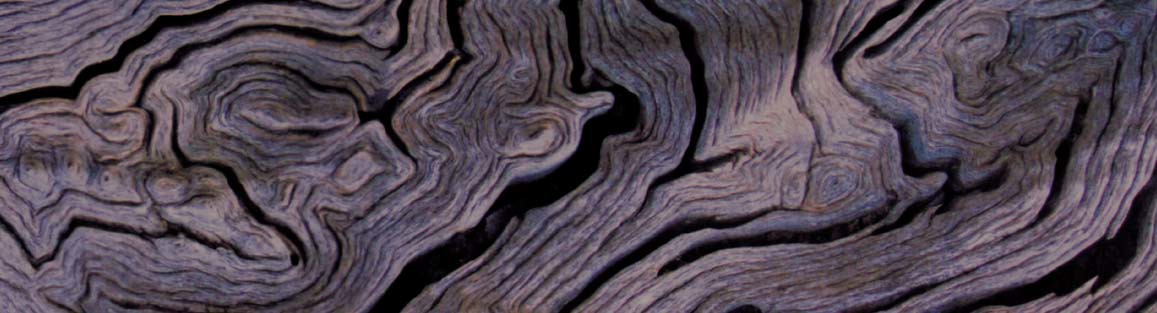 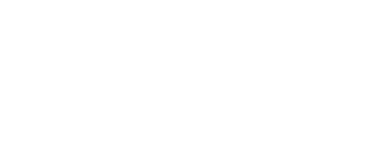 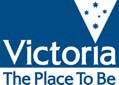 EVC/Bioregion Benchmark for Vegetation Quality AssessmentMurray Mallee bioregionEVC 66: Low Rises WoodlandDescription:Eucalypt woodland to 15 m tall on elevated plains and low rises with a diverse shrub understorey and grassy field layer. Occurs in a range of environmental settings that have resulted in well-drained surface soils mantling clay sub-soils.Tree Canopy Cover:Ecological Vegetation Class bioregion benchmarkwww.dse.vic.gov.au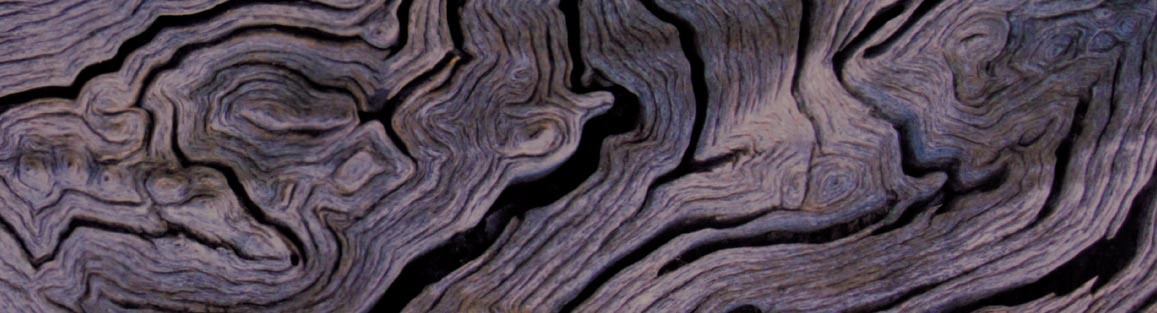 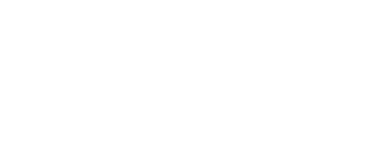 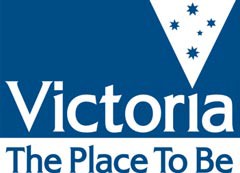 EVC/Bioregion Benchmark for Vegetation Quality AssessmentMurray Mallee bioregionEVC 86: Woorinen Sands MalleeDescription:Mallee shrubland to 7 m tall, typically supporting a hummock grass (Triodia spp.) dominated understorey. This EVC could be considered intermediate between the heavier soil mallee woodlands and the lighter sandy soil mallee vegetation predominant on Lowan (siliceous) sand.Tree Canopy Cover:Largely seasonal life formTotal understorey projective foliage cover	65%Ecological Vegetation Class bioregion benchmarkwww.dse.vic.gov.auEVC/Bioregion Benchmark for Vegetation Quality AssessmentMurray Mallee bioregionEVC 87: Lowan Sands MalleeDescription:Low woodland to mallee shrubland to 7 m tall, commonly dominated by Eucalyptus arenacea with a heathy understorey. Found on deep to moderately deep siliceous sands of aeolian origin.Tree Canopy Cover:Ecological Vegetation Class bioregion benchmarkwww.dse.vic.gov.auEVC/Bioregion Benchmark for Vegetation Quality AssessmentMurray Mallee bioregionEVC 88: Heathy MalleeDescription:Low mallee shrubland to low open mallee shrubland to 4 m with a dense to moderately dense understorey of heathy shrubs. Occurs on infertile siliceous Lowan Sand on dunefields and sandplains. This is a prominent EVC in the central Big Desert.Tree Canopy Cover:Ecological Vegetation Class bioregion benchmarkwww.dse.vic.gov.au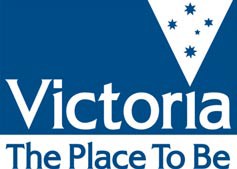 EVC/Bioregion Benchmark for Vegetation Quality AssessmentMurray Mallee bioregionEVC 89: Dunefield HeathlandDescription:Treeless heathland or low shrubland to 2 m tall. Very scattered small mallee form trees may be present.  In recently burnt stands (less than 20 years since fire) an open sub-shrub and ground stratum is also common. Occurs on deep siliceous sand on minor dunes and undulating sandplains where siliceous Lowan Sand of coastal origins has accumulated to some depth.Recruitment:Episodic/Fire. Desirable period between disturbances is 20 years.Organic Litter:5% coverEcological Vegetation Class bioregion benchmarkwww.dse.vic.gov.auEVC/Bioregion Benchmark for Vegetation Quality AssessmentMurray Mallee bioregionEVC 91: Loamy Sands MalleeDescription:Semi-arid low mallee shrubland to 5 m tall, typically supporting scattered shrubs above a hummock grass field layer. Typically occurs on deep drifts of Lowan sands in the lee of ridge systems or occupying dune crests and swales in the parabolic and irregularly arranged dune in the Central Mallee and Sunset Country.Tree Canopy Cover:Ecological Vegetation Class bioregion benchmarkwww.dse.vic.gov.auEVC/Bioregion Benchmark for Vegetation Quality AssessmentMurray Mallee bioregionEVC 93: Sandstone Ridge Shrubland (syn. Broombush Mallee)Description:Low open mallee to 3 m tall typically with a tall shrubby understorey, or shrubland with scattered emergent mallees.  A good field character for this EVC is the dominance or co-dominance of the tall shrub Melaleuca uncinata in shrubland or as an understorey shrub in Mallee vegetation. Confined to the crests of outcropping Parilla sandstone ridges and also where these ridges are at least partially obscured by a shallow mantle of Lowan sand.+ mallee only component (ignore when assessing shrubland areas and standardise final score as appropriate)Tree Canopy Cover+:Recruitment:Episodic/Fire. Desirable period between disturbances is 20 years.Organic Litter:10% coverEcological Vegetation Class bioregion benchmarkwww.dse.vic.gov.auEVC/Bioregion Benchmark for Vegetation Quality AssessmentMurray Mallee bioregionEVC 95: Red Swale MalleeDescription:Dense to sometimes whipstick form of mallee shrubland to 6 m tall with a typically sparse understorey. This EVC does not necessarily occur in dune swales, however it is often found on low points in the jumbled or parabolic dunefields of the Lowan where the underlying Parilla ridges may be “exposed” and are mantled by a thin layer of aeolian material.Tree Canopy Cover:Recruitment:Episodic/Fire.  Desirable period between disturbances is 30 years.Organic Litter:15% coverLogs:5m/0.1 ha (note: large log class does not apply)Ecological Vegetation Class bioregion benchmarkwww.dse.vic.gov.auEVC/Bioregion Benchmark for Vegetation Quality AssessmentMurray Mallee bioregionEVC 96: Ridged Plains MalleeDescription:Open, quite grassy mallee woodland to 10 m tall, typical of the gently undulating “plains” of the Wimmera and Southern Mallee. Soils are somewhat variable but are typically duplex with grey or brown sandy clay loam or clay loam topsoils of aeolian origin.Tree Canopy Cover:Largely seasonal lifeformEcological Vegetation Class bioregion benchmarkwww.dse.vic.gov.auEVC/Bioregion Benchmark for Vegetation Quality AssessmentMurray Mallee bioregionEVC 97: Semi-arid WoodlandDescription:Non-eucalypt woodland or open forest to 12 m tall, of low rainfall areas. Occurs in a range of somewhat elevated positions not subject to flooding or inundation.  The surface soils are typically light textured loamy sands or sandy loams.Tree Canopy Cover:Largely seasonal life formTotal understorey projective foliage cover	75%Ecological Vegetation Class bioregion benchmarkwww.dse.vic.gov.auEVC/Bioregion Benchmark for Vegetation Quality AssessmentMurray Mallee bioregionEVC 98: Semi-arid Chenopod WoodlandDescription:Sparse, low non-eucalypt woodland to 12 m tall of the arid zone with a tall open chenopod shrub-dominated understorey to a treeless, tall chenopod shrubland to 3 m tall. This EVC may occur as either a woodland (typically with a very open structure but tree cover >10%) or a shrubland (tree cover <10%) with trees as an occasional emergent.+ woodland only components (ignore when assessing shrubland areas and standardise final score as appropriate)Large trees+:Tree Canopy Cover+:Largely seasonal life formEcological Vegetation Class bioregion benchmarkwww.dse.vic.gov.auEVC/Bioregion Benchmark for Vegetation Quality AssessmentMurray Mallee bioregionEVC 101: Samphire ShrublandDescription:Low open shrub layer to 0.5 m of succulent chenopods on saline clay pans. Found in association with the various halite salinas that have developed within evaporative basins or ‘boinkas’.Life forms:LF Code	Species typical of at least part of EVC range	Common NameRecruitment:ContinuousEcological Vegetation Class bioregion benchmarkwww.dse.vic.gov.auEVC/Bioregion Benchmark for Vegetation Quality AssessmentMurray Mallee bioregionEVC 102: Low Chenopod ShrublandDescription:Chenopod shrubland to 1 m tall occupying broad, flat alluvial terraces occur along the Murray River, west from Mildura to the border. Also found in narrow bands fringing raak and saline lakes such as Lake Tyrell and on relict lakebed surfaces such as Pine Plains.  The field layer is characterised by succulents and a suite of annual herbs.Recruitment:ContinuousOrganic Litter:5% coverEcological Vegetation Class bioregion benchmarkwww.dse.vic.gov.auEVC/Bioregion Benchmark for Vegetation Quality AssessmentMurray Mallee bioregionEVC 103: Riverine Chenopod Woodland (syn. Black Box Chenopod Woodland)Description:Eucalypt woodland to 15 m tall with a diverse shrubby and grassy understorey occurring on most elevated riverine terraces. Confined to heavy clay soils on higher level terraces within or on the margins of riverine floodplains (or former floodplains),naturally subject to only extremely infrequent incidental shallow flooding from major events if at all flooded.Tree Canopy Cover:Largely seasonal life formTotal understorey projective foliage cover	55%Ecological Vegetation Class bioregion benchmarkwww.dse.vic.gov.auEVC/Bioregion Benchmark for Vegetation Quality AssessmentMurray Mallee bioregionEVC 104: Lignum SwampDescription:Typically treeless shrubland to 4 m tall, with robust (but sometimes patchy) growth of lignum. Widespread wetland vegetation type in low rainfall areas on heavy soils, subject to infrequent inundation resulting from overbank flows from rivers or local runoff.* Largely seasonal life formTotal understorey projective foliage cover	75%Recruitment:ContinuousOrganic Litter:5% coverEcological Vegetation Class bioregion benchmarkwww.dse.vic.gov.auEVC/Bioregion Benchmark for Vegetation Quality AssessmentMurray Mallee bioregionEVC 106: Grassy Riverine ForestDescription:Occurs on the floodplain of major rivers, in a slightly elevated position where floods are infrequent, on deposited silts and  sands, forming fertile alluvial soils.  River Red Gum forest to 25 m tall with a groundlayer dominated by graminoids.  Occasional tall shrubs present.Tree Canopy Cover:Recruitment:ContinuousOrganic Litter:40 % coverLogs:30 m/0.1 ha.Ecological Vegetation Class bioregion benchmarkwww.dse.vic.gov.auEVC/Bioregion Benchmark for Vegetation Quality AssessmentMurray Mallee bioregionEVC 107: Lake Bed HerblandDescription:Herbland or shrubland to 0.5 m tall dominated by species adapted to drying mud within lake beds.  Some evade periods of prolonged inundation as seed, others as dormant tuber-like rootstocks. Occupies drying deep-cracking mud of lakes on floodplains. Floods are intermittent but water may be retained for several seasons leading to active growth at the ‘drying mud stage’.Largely seasonal life formTotal understorey projective foliage cover	60%Recruitment:Episodic/Flood. Desirable period between disturbances is 10 years.Organic Litter:5% coverWeediness:There are no consistent weeds in this EVC.Ecological Vegetation Class bioregion benchmarkwww.dse.vic.gov.auEVC/Bioregion Benchmark for Vegetation Quality AssessmentMurray Mallee bioregionEVC 132: Plains GrasslandDescription:Treeless vegetation dominated by largely grass and herb life forms. Shrubs and trees may be also occasionally present.Largely seasonal life formEcological Vegetation Class bioregion benchmarkwww.dse.vic.gov.auEVC/Bioregion Benchmark for Vegetation Quality AssessmentMurray Mallee bioregionEVC 158: Chenopod MalleeDescription:Open to very open mallee woodland to 12 m tall (almost invariably dominated by Eucalyptus gracilis) supported by thin Woorinen deposits typically overlying gypsiferous and sodic clays. In undisturbed remnants this EVC is characterised by the dominance of saltbushes and semi-succulent understorey shrubs.Large trees:Tree Canopy Cover:Understorey:Recruitment:Continuous (excluding overstorey)Organic Litter:10% coverLogs:20m/0.1 ha.Ecological Vegetation Class bioregion benchmarkwww.dse.vic.gov.au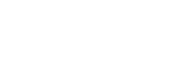 EVC/Bioregion Benchmark for Vegetation Quality AssessmentMurray Mallee bioregionEVC 295: Riverine Grassy WoodlandDescription:Occurs on the floodplain of major rivers, in a slightly elevated position where floods are rare, on deposited silts and sands, forming fertile alluvial soils. River Red Gum woodland to 20 m tall with a groundlayer dominated by graminoids and sometimes lightly shrubby or with chenopod shrubs.Tree Canopy Cover:Recruitment:ContinuousOrganic Litter:10 % coverLogs:20 m/0.1 ha.Ecological Vegetation Class bioregion benchmarkwww.dse.vic.gov.auEVC/Bioregion Benchmark for Vegetation Quality AssessmentMurray Mallee bioregionEVC 641: Riparian WoodlandDescription:Occurs beside permanent streams, typically on narrow alluvial deposits. Woodland to 15 m tall generally dominated by Eucalyptus camaldulensis over a tussock grass-dominated understorey. Tall shrubs may be present and amphibious herbs may occur in occasional ponds and beside creeks. While flooding may be common, sites are rarely inundated for lengthy periods.Tree Canopy Cover:Recruitment:ContinuousOrganic Litter:30% coverLogs:20m / 0.1 haEcological Vegetation Class bioregion benchmarkwww.dse.vic.gov.auEVC/Bioregion Benchmark for Vegetation Quality AssessmentMurray Mallee bioregionEVC 676: Salt Paperbark WoodlandDescription:Low non-eucalypt woodland to 8 m tall with herbaceous ground-layer dominated by halophytic chenopods and other succulent herbs with a range of annual grasses and herbs. Occurs on heavy soils with large salt concentrations (sometimes with a shallow sand overlay on lake verges) in areas with seasonally waterlogged heavy clay soils on saline flats and lake verges.Tree Canopy Cover:Life forms:Recruitment:ContinuousEcological Vegetation Class bioregion benchmarkwww.dse.vic.gov.au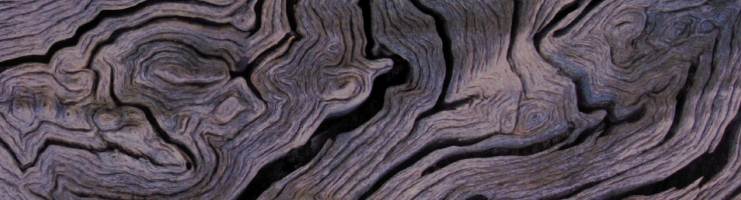 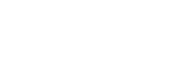 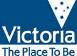 EVC/Bioregion Benchmark for Vegetation Quality AssessmentMurray Mallee bioregionEVC 803: Plains WoodlandDescription:Grassy or sedgy woodland to 15 m tall (typically dominated by Eucalyptus largiflorens in the north-western part of its range) with large inter-tussock spaces potentially supporting a range of annual or geophytic herbs adapted to low summer rainfall, with low overall biomass. Mostly occurs on terrain of low relief in areas receiving <600 mm rainfall per annum. Fertile, sometimes seasonally waterlogged, mostly silty, loamy or clay topsoils, with heavy subsoils, derived largely from recent (ie Quaternary) fluvial or alluvial deposits.Tree Canopy Cover:Ecological Vegetation Class bioregion benchmarkwww.dse.vic.gov.auEVC/Bioregion Benchmark for Vegetation Quality AssessmentMurray Mallee bioregionEVC 808: Lignum ShrublandDescription:Relatively open shrubland of species of divaricate growth form.  The ground-layer is typically herbaceous or a turf grassland,  rich in annual/ephemeral herbs and small chenopods. Characterised the open and even distribution of relatively small Lignum shrubs. Occupies heavy soil plains along Murray River, low-lying areas on higher-level (but still potentially flood-prone) terraces.Largely seasonal life formTotal understorey projective foliage cover	75%Recruitment:ContinuousOrganic Litter:10% coverWeediness:There are no consistent weeds in this EVC.Ecological Vegetation Class bioregion benchmarkwww.dse.vic.gov.auEVC/Bioregion Benchmark for Vegetation Quality AssessmentMurray Mallee bioregionEVC 809: Floodplain Grassy WetlandDescription:Wetland dominated by floating aquatic grasses (which persist to some extent as turf during drier periods), occurring in the most flood-prone riverine areas. Typically treeless, but sometimes with thickets of saplings or scattered more mature specimens of Eucalyptus camaldulensis. Occupies temporary shallow lakes in the most flood-prone riverine areas, also occurs as a narrow intermediate band around some floodway ponds.Recruitment:Episodic/Flood. Desirable period between disturbances is 5 years.Organic Litter:10% coverLogs:5 m/0.1 ha.(where trees are overhanging the wetland)Weediness:There are no consistent weeds in this EVC.Ecological Vegetation Class bioregion benchmarkwww.dse.vic.gov.au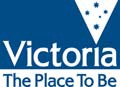 EVC/Bioregion Benchmark for Vegetation Quality AssessmentMurray Mallee bioregionEVC 810: Floodway Pond HerblandDescription:Low herbland to < 0.3 m tall with occasional emergent life forms, usually with a high content of ephemeral species. Floors of ponds associated with floodway systems. Typically heavy deeply cracking clay soils. Characteristically smaller wetlands with a more regular flooding and drying cycle in comparison to sites supporting Lake Bed Herbland.* Largely seasonal life formTotal understorey projective foliage cover	75%Recruitment:Episodic/Flood. Desirable period between disturbances is 5 years.Organic Litter:5% coverLogs:5 m/0.1 ha.(where trees are overhanging the wetland)Ecological Vegetation Class bioregion benchmarkwww.dse.vic.gov.auEVC/Bioregion Benchmark for Vegetation Quality AssessmentMurray Mallee bioregionEVC 813: Intermittent Swampy WoodlandDescription:Eucalypt woodland to 15 m tall with a variously shrubby and rhizomatous sedgy - turf grass understorey, at best development dominated by flood stimulated species in association with flora tolerant of inundation. Flooding is unreliable but extensive when it happens. Occupies low elevation areas on river terraces (mostly at the rear of point-bar deposits or adjacent to major floodways) and lacustrine verges (where sometimes localised to narrow transitional bands).  Soils often have a shallow sand layer over heavy and frequently slightly brackish soils.Tree Canopy Cover:Recruitment:ContinuousOrganic Litter:20 % coverLogs:20 m/0.1 ha.Weediness:There are no consistent weeds in this EVC.Ecological Vegetation Class bioregion benchmarkwww.dse.vic.gov.auEVC/Bioregion Benchmark for Vegetation Quality AssessmentMurray Mallee bioregionEVC 816: Sedgy Riverine ForestDescription:Eucalypt forest to 25 m tall with understorey dominated by larger sedges.  Understorey composition indicative of at least occasional shallow flooding and a tolerance of gaps between floods of several years.  Typically on heavy soils which can become wet in winter. It is considered to occupy areas infrequently flooded and in which flood duration may be short, typically areas that are the last to flood and the first from which floods quickly recede.  Soils are typically heavy clays.  The major understorey species Carex tereticaulis is intolerant of total immersion (at least in turbid water).Tree Canopy Cover:Recruitment:Episodic/Flood.  Desirable period between disturbances is 10 years.Organic Litter:10 % coverLogs:20 m/0.1 ha.Ecological Vegetation Class bioregion benchmarkwww.dse.vic.gov.auEVC/Bioregion Benchmark for Vegetation Quality AssessmentMurray Mallee bioregionEVC 818: Shrubby Riverine WoodlandDescription:Eucalypt woodland to open forest to 15 m tall of less flood-prone (riverine) watercourse fringes, principally on levees and higher sections of point-bar deposits.  The understorey includes a range of species shared with drier floodplain habitats with a sparse shrub component, ground-layer patchily dominated by various life-forms.  A range of large dicot herbs (mostly herbaceous perennial, several with a growth-form approaching that of small shrub) are often conspicuous.Tree Canopy Cover:Largely seasonal life formTotal understorey projective foliage cover	50%Recruitment:ContinuousOrganic Litter:10% coverLogs:10m/0.1 ha.Ecological Vegetation Class bioregion benchmarkwww.dse.vic.gov.auEVC/Bioregion Benchmark for Vegetation Quality AssessmentMurray Mallee bioregionEVC 821: Tall MarshDescription:Wetland dominated by tall emergent graminoids (rushes, sedges, reeds), typically in thick species-poor swards. Competitive exclusion in core wetland habitat - of optimum growing conditions for species tolerant of sustained shallow inundation. Occupies wetlands usually associated with anabranch creeks. Soils are almost permanently moist. Dominant species are tolerant of relatively deep and sustained inundation, but not total immersion for any sustained period.Recruitment:Episodic/Flood: desirable period of disturbance is every yearOrganic Litter:10% coverLogs:5 m/0.1 ha.(where trees are overhanging the wetland)Ecological Vegetation Class bioregion benchmarkwww.dse.vic.gov.auEVC/Bioregion Benchmark for Vegetation Quality AssessmentMurray Mallee bioregionEVC 823: Lignum Swampy WoodlandDescription:Understorey dominated by Lignum, typically of robust character and relatively dense (at least in patches), in association with a Eucalypt and/or Acacia woodland to 15 m tall. The ground layer includes a component of obligate wetland flora that is able to persist even if dormant over dry periods.Tree Canopy Cover:Largely seasonal life formTotal understorey projective foliage cover	80%Ecological Vegetation Class bioregion benchmarkwww.dse.vic.gov.auEVC/Bioregion Benchmark for Vegetation Quality AssessmentMurray Mallee bioregionEVC 824: Woorinen MalleeDescription:Widespread mallee woodland to 12 m tall, associated with the east-west orientated calcareous dunefields of the Woorinen Formation with a low, open chenopod dominated shrub understorey. A diverse array of sub-shrubs, herbs and grasses are also present. Typically occurs on fine textured red-brown sandy loam and clay loam soils.Tree Canopy Cover:Largely seasonal life formTotal understorey projective foliage cover	60%Ecological Vegetation Class bioregion benchmarkwww.dse.vic.gov.auEVC/Bioregion Benchmark for Vegetation Quality AssessmentMurray Mallee bioregionEVC 826: Plains SavannahDescription:A structurally diverse vegetation unit which includes ‘grassy openings’ of a few to many hundreds of hectares, with a variable tree density ranging from a very sparse savanna to woodland. The relative absence of eucalypts is particularly characteristic, with Allocasuarina luehmannii and perhaps Callitris gracilis ssp. murrayensis to 10 m tall being the dominant trees. Widespread on the northern plains.+ woodland only components (ignore when assessing grassland areas and standardise final score as appropriate)Large trees+:Tree Canopy Cover+:% cover	Character Species	Common Name10%	Allocasuarina luehmannii	BulokeCallitris gracilis ssp. murrayensis	Slender  Cypress-pineUnderstorey:Life form	#Spp	%Cover	LF codeImmature Canopy Tree+	5%	ITUnderstorey Tree or Large Shrub+		5%	T Small Shrub	2	5%	SSLarge Herb	3	5%	LHMedium Herb*	6	20%	MHSmall or Prostrate Herb*	3	10%	SHLarge Tufted Graminoid	1	5%	LTGLarge Non-tufted Graminoid	1	5%	LNGMedium to Small Tufted Graminoid	5	35%	MTGMedium to Tiny Non-tufted Graminoid*	2	5%	MNGBryophytes/Lichens	na	10%	BLSoil Crust	na	25%	S/CLargely seasonal life formEcological Vegetation Class bioregion benchmarkwww.dse.vic.gov.auEVC/Bioregion Benchmark for Vegetation Quality AssessmentMurray Mallee bioregionEVC 828: Semi-arid Parilla WoodlandDescription:A shrubby, non-eucalypt woodland or open forest to 15 m tall of low rainfall areas associated with topographic highs created by weathered Parilla sandstone ridges and dominated by Belah Casuarina pauper. This EVC represents a distinctive floristic segregate of Semi-arid Woodland – comprising relatively undisturbed remnants of this broader vegetation descriptor with little  or no groundwater influence.Tree Canopy Cover:Largely seasonal life formTotal understorey projective foliage cover	85%Ecological Vegetation Class bioregion benchmarkwww.dse.vic.gov.auEVC/Bioregion Benchmark for Vegetation Quality AssessmentMurray Mallee bioregionEVC 829: Chenopod GrasslandDescription:Open to sparse shrubland with a more or less continuous tussock grass sward found on heavy somewhat sodic clay plains fringing the active floodplains of major watercourses such as the Loddon and Avoca Rivers.* Largely seasonal life formEcological Vegetation Class bioregion benchmarkwww.dse.vic.gov.auEVC/Bioregion Benchmark for Vegetation Quality AssessmentMurray Mallee bioregionEVC 882: Shallow Sands WoodlandDescription:Woodland or open-forest to 15 m tall, with a sparse shrub layer of heathy, ericoid shrubs and a species-rich ground cover dominated by grasses and annual herbs. Typically it occurs between the heavier soils of the plains and the deep-sand aeoliandunefields which overlay these plains, but also occurs on broader areas of plains covered by shallow fluvial, outwash or aeoliansands overlaying drainage-impeding clays. Occurs in areas with <500 mm annual rainfall.Large trees:Tree Canopy Cover:% cover	Character Species	Common Name20%	Eucalyptus leucoxylon	Yellow GumAllocasuarina luehmannii	BulokeCallitris gracilis ssp. murrayensis	Slender  Cypress-pineUnderstorey:Life form	#Spp	%Cover	LF codeImmature Canopy Tree	5%	ITUnderstorey Tree or Large Shrub	1	5%	TMedium Shrub	3	10%	MSSmall Shrub	4	20%	SSProstrate Shrub	2	5%	PSLarge Herb	1	1%	LHMedium Herb	7	15%	MHSmall or Prostrate Herb	3	5%	SHMedium to Small Tufted Graminoid	8	25%	MTGTiny Tufted Graminoid*	2	1%	TTGMedium to Tiny Non-tufted Graminoid	3	1%	MNGBryophytes/Lichens	na	10%	BLSoil Crust	na	10%	S/C* Largely seasonal life formEcological Vegetation Class bioregion benchmarkwww.dse.vic.gov.auEVC/Bioregion Benchmark for Vegetation Quality AssessmentMurray Mallee bioregionEVC 981: Parilla MalleeDescription:Open mallee to 10 m tall supported by shallow accumulations of aeolian material that have been deposited on the slopes of prominent Parilla Sandstone ridges. The understorey is highly variable comprising numerous floristic variants many of which appear to be strongly influenced by land use and fire regime. A well-developed woody shrub layer is typical in relatively undisturbed remnants.Tree Canopy Cover:Ecological Vegetation Class bioregion benchmarkwww.dse.vic.gov.auLarge trees:SpeciesDBH(cm)#/haEucalyptus spp.Allocasuarina spp.Callitris spp.60 cm40 cm40 cm20/ha% cover20%Character SpeciesEucalyptus melliodoraCommon NameYellow GumEucalyptus microcarpaGrey BoxCallitris gracilis ssp. murrayensisSlender Cypress-pineCallitris glaucophyllaWhite Cypress-pineAllocasuarina  luehmanniiBulokeUnderstorey: Life form#Spp%CoverLF codeImmature Canopy Tree5%ITUnderstorey Tree or Large Shrub25%TMedium Shrub515%MSSmall Shrub35%SSLarge Herb11%LHMedium Herb35%MHSmall or Prostrate Herb21%SHMedium to Small Tufted Graminoid725%MTGMedium to Tiny Non-tufted Graminoid11%MNGBryophytes/Lichensna10%BLSoil Crustna10%S/CTotal understorey projective foliage cover70%LF CodeTSpecies typical of at least part of EVC rangePittosporum  angustifoliumCommon NameWeeping PittosporumTMyoporum  platycarpumSugarwoodMSAcacia pycnanthaGolden WattleMSHakea tephrospermaNeedlewoodMSBursaria spinosaSweet BursariaMSAcacia oswaldiiUmbrella WattleSSEutaxia microphyllaCommon EutaxiaSSOlearia pimeleoidesPimelea Daisy-bushMHVittadinia cuneataFuzzy New Holland DaisySHMaireana  enchylaenoidesWingless BluebushSHGoodenia pinnatifidaCut-leaf GoodeniaSHOxalis perennansGrassland Wood-sorrelSHSida corrugataVariable SidaMTGLepidosperma  viscidumSticky Sword-sedgeMTGElymus scaber var. scaberCommon Wheat-grassMTGEnteropogon acicularisWindmill GrassMTGAustrodanthonia  setaceaBristly Wallaby-grassMNGAustrostipa  elegantissimaFeather Spear-grassSCClematis microphyllaSmall-leaved ClematisLarge trees:SpeciesEucalyptus spp.DBH(cm)15 cm#/ha30/ha% coverCharacter SpeciesCommon Name25%Eucalyptus dumosaEucalyptus leptophylla Eucalyptus socialisDumosa MalleeSlender-leaf Mallee Grey MalleeUnderstorey: Life form#Spp%CoverLF codeMedium Shrub45%MSSmall Shrub210%SSProstrate Shrub15%PSMedium Herb65%MHSmall or Prostrate Herb*65%SHHummock Grass115%HGMedium to Small Tufted Graminoid35%MTGMedium to Tiny Non–tufted Graminoid11%MNGBryophytes/Lichensna10%BLSoil Crustna10%S/CLF CodeMSSpecies typical of at least part of EVC rangeMelaleuca lanceolata ssp. lanceolataCommon NameMoonahMSMyoporum platycarpumSugarwoodMSDodonaea bursariifoliaSmall Hop-bushMSAcacia wilhelmianaDwarf NealieSSSclerolaena parvifloraMallee CopperburrSSHalgania cyaneaRough HalganiaSSSclerolaena diacanthaGrey CopperburrSSWestringia rigidaStiff WestringiaLHHelichrysum leucopsideumSatin EverlastingLHWaitzia acuminata var. acuminataOrange ImmortelleMHPodolepis capillarisInvisible DaisyMHGoodenia willisianaSandhill GoodeniaMHVittadinia dissectaDissected New Holland DaisyMHPodotheca angustifoliaSticky Long-headsSHActinobole uliginosumFlannel CudweedSHCalotis hispidulaHairy Burr-daisySHCrassula sieberianaAustralian StonecropSHPtilotus seminudisRabbit-tailsHGTriodia scariosaPorcupine GrassMTGAustrostipa mollisSupple Spear-grassMTGLomandra effusaScented Mat-rushMTGLomandra leucocephala ssp. robustaWoolly Mat-rushMTGAustrostipa elegantissimaFeather Spear-grass% coverCharacter SpeciesCommon Name25%Eucalyptus arenaceaEucalyptus incrassataDesert StringybarkYellow MalleeUnderstorey: Life form#Spp%CoverLF codeMedium Shrub535%MSSmall Shrub730%SSProstrate Shrub11%PSMedium Herb410%MHLarge Tufted Graminoid11%LTGMedium to Small Tufted Graminoid55%MTGMedium to Tiny Non-tufted Graminoid210%MNGTotal understorey projective foliage cover60%LF CodeMSSpecies typical of at least part of EVC rangeLeptospermum myrsinoidesCommon NameHeath Tea-treeMSBanksia marginataSilver BanksiaMSCallitris rhomboideaOyster Bay Cypress-pineMSAllocasuarina pusilla s.l.Dwarf SheoakSSHibbertia sericea s.l.Silky Guinea-flowerSSIsopogon ceratophyllusHorny Cone-bushSSHibbertia virgataTwiggy Guinea-flowerSSPhyllota pleurandroidesHeathy PhyllotaMHGoodenia geniculataBent GoodeniaMHArgentipallium obtusifoliumBlunt EverlastingMHGonocarpus tetragynusCommon RaspwortMHWahlenbergia gracilenta s.l.Annual BluebellLTGXanthorrhoea australisAustral Grass-treeLTGAustrostipa mollisSupple Spear-grassMTGLepidosperma viscidumSticky Sword-sedgeMTGLepidosperma carphoidesBlack Rapier-sedgeMTGNeurachne alopecuroideaFox-tail Mulga-grassMTGLomandra junceaDesert Mat-rushMNGHypolaena fastigiataTassel Rope-rushMNGLepidobolus drapetocoleusScale ShedderTTGCentrolepis strigosa ssp. strigosaHairy CentrolepisTTGSchoenus breviculmisMatted Bog-sedgeSCCassytha glabellaSlender Dodder-laurelSCCassytha pubescens s.s.Downy Dodder-laurel% coverCharacter SpeciesCommon Name25%Eucalyptus incrassataEucalyptus leptophylla Eucalyptus arenaceaYellow MalleeSlender-leaf Mallee Desert StringybarkUnderstorey: Life form Medium Shrub#Spp6%Cover30%LF codeMSSmall Shrub720%SSLarge Herb21%LHMedium Herb35%MHHummock Grass15%HGLarge Tufted Graminoid11%LTGMedium to Small Tufted Graminoid35%MTGMedium to Tiny Non-tufted Graminoid25%MNGSoil Crustna10%S/CTotal understorey projective foliage cover55%LF CodeMSSpecies typical of at least part of EVC rangeCalytrix tetragonaCommon NameCommon Fringe-myrtleMSHakea mitchelliiDesert HakeaMSLeptospermum coriaceumMallee Tea-treeMSBabingtonia behriiBroom BaeckeaSSHibbertia ripariaErect Guinea-flowerSSBaeckea crassifoliaDesert BaeckeaSSStenanthemum leucophractumWhite CryptandraSSCryptandra tomentosaPrickly CryptandraLHHelichrysum leucopsideumSatin EverlastingMHGoodenia geniculataBent GoodeniaMHGoodenia robustaWoolly GoodeniaHGTriodia scariosaPorcupine GrassLTGAustrostipa mollisSupple Spear-grassMTGLepidosperma viscidumSticky Sword-sedgeMTGLepidosperma carphoidesBlack Rapier-sedgeMTGLomandra junceaDesert Mat-rushMTGLomandra collinaPale Mat-rushMNGLepidobolus drapetocoleusScale ShedderMNGHypolaena fastigiataTassel Rope-rushTTGSchoenus breviculmisMatted Bog-sedgeSCCassytha glabellaSlender Dodder-laurelSCBillardiera cymosa s.l.Sweet Apple-berryLife Forms: Life form#Spp%CoverLF codeMedium Shrub650%MSSmall Shrub620%SSMedium Herb45%MHHummock Grass11%HGLarge Tufted Graminoid11%LTGMedium to Small Tufted Graminoid35%MTGMedium to Tiny Non-tufted Graminoid25%MNGSoil Crustna10%S/CTotal understorey projective foliage cover60%LF CodeMSSpecies typical of at least part of EVC rangeLeptospermum myrsinoidesCommon NameHeath Tea-treeMSBanksia marginataSilver BanksiaMSCallitris verrucosaScrub PineMSHakea mitchelliiDesert HakeaSSHibbertia ripariaErect Guinea-flowerSSHibbertia virgataTwiggy Guinea-flowerSSSpyridium subochreatum var. subochreatumVelvet SpyridiumSSLeucopogon woodsiiNodding Beard-heathMHGoodenia geniculataBent GoodeniaMHPodotheca angustifoliaSticky HeadsMHComesperma calymegaBlue-spike MilkwortMHArgentipallium obtusifoliumBlunt EverlastingHGTriodia scariosaPorcupine GrassLTGAustrostipa mollisSupple Spear-grassMTGLepidosperma viscidumSticky Sword-sedgeMTGLepidosperma carphoidesBlack Rapier-sedgeMTGLomandra junceaDesert Mat-rushMTGLomandra leucocephala ssp. robustaWoolly Mat-rushMNGLepidobolus drapetocoleusScale ShedderMNGHypolaena fastigiataTassel Rope-rushTTGSchoenus breviculmisMatted Bog-sedgeSCCassytha glabellaSlender Dodder-laurelWeediness:LF CodeTypical Weed SpeciesCommon NameInvasiveImpactMTGMTGVulpia myurosEhrharta calycinaRat’s-tail FescuePerennial Veldt Grasshighhighhighhigh% coverCharacter SpeciesCommon Name25%Eucalyptus incrassataEucalyptus leptophylla Eucalyptus socialisYellow MalleeSlender-leaf Mallee Grey MalleeUnderstorey: Life form#Spp%CoverLF codeMedium Shrub520%MSSmall Shrub510%SSLarge Herb21%LHMedium Herb610%MHSmall or Prostrate Herb21%SHHummock Grass15%HGLarge Tufted Graminoid11%LTGMedium to Small Tufted Graminoid35%MTGBryophytes/Lichensna10%BLSoil Crustna10%S/CTotal understorey projective foliage cover60%LF CodeMSSpecies typical of at least part of EVC rangeCallitris verrucosaCommon NameScrub Cypress-pineMSLeptospermum coriaceumMallee Tea-treeMSAcacia ligulataSandhill WattleMSBertya mitchelliiMitchell BertyaSSHibbertia ripariaErect Guinea-flowerSSHibbertia virgataTwiggy Guinea-flowerSSHalgania cyaneaRough HalganiaSSBrachyloma ericoides ssp. ericoidesBrush HeathLHHelichrysum leucopsideumSatin EverlastingMHPodotheca angustifoliaSticky Long-headsMHMillotia tenuifolia var. tenuifoliaSoft MillotiaMHGlischrocaryon behriiGolden PennantsMHPodolepis capillarisInvisible PlantSHActinobole uliginosumFlannel CudweedSHMillotia muelleriCommon Bow-flowerSHCalotis hispidulaHairy Burr-daisyHGTriodia scariosaPorcupine GrassLTGAustrostipa mollisSupple Spear-grassMTGLomandra leucocephala ssp. robustaWoolly Mat-rushMTGAustrodanthonia setaceaBristly Wallaby-grassMTGLepidosperma viscidumSticky Sword-sedgeMTGLomandra collinaPale Mat-rushSCThysanotus patersoniiTwining Fringe-lilyUnderstorey: Life form#Spp%CoverLF codeMedium Shrub440%MSSmall Shrub45%SSMedium Herb25%MHLarge Tufted Graminoid11%LTGMedium to Small Tufted Graminoid35%MTGTiny Tufted Graminoid11%TTGBryophytes/Lichensna10%BLSoil Crustna15%S/CTotal understorey projective foliage cover60%LF CodeMSSpecies typical of at least part of EVC rangeMelaleuca uncinataCommon NameBroombushMSBabingtonia behriiBroom BaeckeaMSCallitris verrucosaScrub Cypress-pineMSHakea mitchelliiDesert HakeaSSHibbertia ripariaErect Guinea-flowerSSEutaxia microphyllaCommon EutaxiaSSHibbertia virgataTwiggy Guniea-flowerSSMicromyrtus ciliataHeath-myrtleMHHelichrysum leucopsideumSatin EverlastingMHGlischrocaryon behriiGolden PennantsMHPodotheca angustifoliaSticky Long-headsLTGAustrostipa mollisSupple Spear-grassMTGLepidosperma viscidumSticky Sword-sedgeMTGNeurachne alopecuroideaFox-tail Mulga-grassMTGDianella revoluta s.l.Black-anther Flax-lilyMTGAustrodanthonia setaceaBristly Wallaby-grassSCThysanotus patersoniiTwining Fringe-lilySCBillardiera cymosa s.l.Sweet Apple-berryWeediness: LF CodeTypical Weed SpeciesCommon NameInvasiveImpactMHMTG MTG SCHypochoeris glabraPentaschistis airoides subsp. airoides Ehrharta calycinaAsparagus asparagoidesSmooth Cat's-earFalse Hair-grass Perennial Veldt Grass Bridal Creeperhighhigh high highlowhigh high high% coverCharacter SpeciesCommon Name30%Eucalyptus dumosaEucalyptus calycogona Eucalyptus leptophyllaEucalyptus socialisDumosa MalleeRed Mallee Slender-leaf Mallee Grey MalleeUnderstorey: Life form Medium Shrub#Spp4%Cover10%LF codeMSSmall Shrub35%SSLarge Herb11%LHMedium Herb710%MHSmall or Prostrate Herb21%SHLarge Tufted Graminoid11%LTGMedium to Small Tufted Graminoid35%MTGBryophytes/Lichensna10%BLSoil Crustna20%S/CTotal understorey projective foliage cover55%LF CodeMSSpecies typical of at least part of EVC rangeDodonaea bursariifoliaCommon NameSmall Hop-bushMSBeyeria opacaDark Turpentine BushMSMelaleuca uncinataBroombushSSWestringia rigidaStiff WestringiaMHChenopodium desertorumFrosted GoosefootMHStenopetalum lineareNarrow Thread-petalMHCrassula colorataDense CrassulaLTGAustrostipa mollisSupple Spear-grassMTGAustrodanthonia caespitosaCommon Wallaby-grassMTGLepidosperma viscidumSticky Sword-sedgeMTGDianella revoluta s.l.Black-anther Flax-lilyMTGAustrodanthonia setaceaBristly Wallaby-grassWeediness: LF CodeTypical Weed SpeciesCommon NameInvasiveImpactTLH LH MH SCOlea europaeaBrassica tournefortii Opuntia spp.Gazania linearis Asparagus asparagoidesOliveMediterranean Turnip CactusGazania  Bridal Creeperhighhigh high high highhighhigh high high highLarge trees:SpeciesDBH(cm)#/haEucalyptus spp.Allocasuarina luehmannii30 cm40 cm15/ha% coverCharacter SpeciesCommon Name10%Eucalyptus dumosaEucalyptus behriana Eucalyptus porosaAllocasuarina luehmanniiDumosa MalleeBull MalleeBlack Mallee-box BulokeUnderstorey: Life formImmature Canopy Tree#Spp%Cover5%LF codeITMedium Shrub35%MSSmall Shrub310%SSProstrate Shrub11%PSLarge Herb25%LHMedium Herb*510%MHSmall or Prostrate Herb*515%SHLarge Tufted Graminoid15%LTGLarge Non-tufted Graminoid11%LNGMedium to Small Tufted Graminoid320%MTGMedium to Tiny Non-tufted Graminoid11%MNGBryophytes/Lichensna10%BLSoil Crustna20%S/CLF CodeMSSpecies typical of at least part of EVC rangeAcacia melvilleiCommon NameMyallMSAcacia oswaldiiUmbrella WattleMSEremophila longifoliaBerriganSSMaireana brevifoliaShort-leaf BluebushSSSclerolaena diacanthaGrey CopperburrSSRhagodia spinescensHedge SaltbushSSEnchylaena tomentosa var. tomentosaRuby SaltbushPSAtriplex semibaccataBerry SaltbushMHEinadia nutans ssp. nutansNodding SaltbushMHMaireana enchylaenoidesWingless BluebushMHMaireana excavataBottle BluebushMHMaireana enchylaenoidesWingless BluebushSHChenopodium desertorumFrosted GoosefootSHOxalis perennansGrassland Wood-sorrelSHBrachyscome linearilobaHard-head DaisySHHyalosperma spp.SunrayLTGAustrostipa aristiglumisPlains GrassMTGAustrodanthonia setaceaBristly Wallaby-grassMTGAustrodanthonia caespitosaCommon Wallaby-grassMTGAustrostipa scabraRough Spear-grassLNGAustrostipa platychaetaFlat-awned Spear-grassMNGAustrostipa elegantissimaFeather Spear-grassLarge trees: SpeciesDBH(cm)#/haCasuarina spp.Allocasuarina spp.Callitris spp.Myoporum platycarpum40 cm40 cm40 cm35 cm20/ha% coverCharacter SpeciesCommon Name20%Casuarina pauperAllocasuarina luehmannii  Callitris gracilis ssp. murrayensisMyoporum platycarpumBelahBulokeSlender Cypress-pine SugarwoodUnderstorey: Life formImmature Canopy Tree#Spp%Cover5%LF codeITMedium Shrub515%MSSmall Shrub520%SSLarge Herb*25%LHMedium Herb*75%MHSmall or Prostrate Herb*25%SHMedium to Small Tufted Graminoid210%MTGMedium to Tiny Non-tufted Graminoid11%MNGBryophytes/Lichensna10%BLSoil Crustna20%S/CLF CodeMSSpecies typical of at least part of EVC rangeAlectryon oleifolius ssp. canescensCommon NameCattle BushMSAcacia oswaldiiUmbrella WattleMSHakea tephrospermaHooked NeedlewoodMSHakea leucoptera ssp. leucopteraSilver NeedlewoodSSEnchylaena tomentosa var. tomentosaRuby SaltbushSSSclerolaena diacanthaGrey CopperburrSSOlearia pimeleoidesPimelea Daisy-bushSSRhagodia spinescensHedge SaltbushMHEinadia nutans ssp. nutansNodding SaltbushMHVittadinia dissecta s.l.Dissected New Holland DaisyMHCalandrinia eremaeaSmall PurslaneMHCrassula colorataDense CrassulaSHActinobole uliginosumFlannel CudweedMTGAustrodanthonia caespitosaCommon Wallaby-grassMTGAustrostipa spp.Spear-grassMNGAustrostipa elegantissimaFeather Spear-grassSpeciesDBH(cm)#/haCasuarina pauperAllocasuarina luehmannii Callitris gracilisMyoporum platycarpum40 cm40 cm40 cm35 cm15/ha% coverCharacter SpeciesCommon Name15%Casuarina pauperAllocasuarina luehmannii Myoporum platycarpumCallitris gracilis ssp. murrayensisBelahBuloke SugarwoodSlender Native PineUnderstorey: Life form#Spp%CoverLF codeImmature Canopy Tree+5%ITUnderstorey Tree or Large Shrub+310%TMedium Shrub240%MSSmall Shrub415%SSProstrate Shrub11%PSLarge Herb*25%LHMedium Herb*615%MHSmall or Prostrate Herb*815%SHLarge Non-tufted Graminoid15%LNGMedium to Small Tufted Graminoid25%MTGMedium to Tiny Non-tufted Graminoid11%MNGBryophytes/Lichensna10%BLSoil Crustna30%S/CLife form#Spp%CoverLF codeSmall Shrub420%SSMedium Herb75%MHSmall or Prostrate Herb35%SHMedium to Small Tufted Graminoid21%MTGMedium to Tiny Non-tufted Graminoid21%MNGSoil Crustna10%S/CTotal understorey projective foliage cover30%SSHalosarcia pruinosaBluish GlasswortSSHalosarcia halocnemoides ssp. halocnemoidesGrey GlasswortSSHalosarcia pergranulataBlackseed GlasswortSSrFrankenia sessilisSmall-leaf Sea-heathMHSenecio glossanthusSlender GroundselMHHymenolobus procumbensOval PurseMHBrachyscome linearilobaHard-head DaisyMHrBrachyscome exilisFinger-leaved DaisySHDisphyma crassifolium ssp. clavellatumRounded Noon-flowerSHPogonolepis muellerianaStiff Cup-flowerSHCrassula sieberianaSieber CrassulaSHMillotia muelleriCommon Bow-flowerMTGTriglochin calcitrapum s.l.Spurred ArrowgrassMNGTriglochin nanumDwarf ArrowgrassWeediness: LF CodeTypical Weed SpeciesCommon NameInvasiveImpactLHLH MH MH MHSonchus oleraceusBrassica tournefortii Reichardia tingitanaHypochoeris glabra Carrichtera annuaCommon Sow-thistleMediterranean Turnip ReichardiaSmooth Cat's-ear Ward’s Weedhighhigh high high highlowhigh low low highMHSpergularia diandraLesser Sand-spurreyhighlowSHSH MTGMNGMNG SNG SNG SNG SNGMedicago minimaSpergularia rubra s.l.Critesion murinum subsp. glaucum Bromus rubensVulpia bromoides Schismus barbataLamarckia aurea Parapholis incurvaCritesion murinum subsp. glaucumLittle MedicRed Sand-spurrey Blue Barley-grassRed BromeRat’s-tail Fescue Arabian Grass Golden-top Coast Barb-grassBlue Barley-grasshighhigh highhighhigh high high high highhighlow highhighhigh low low high highUnderstorey: Life form#Spp%CoverLF codeMedium Shrub15%MSSmall Shrub425%SSProstrate Shrub25%PSLarge Herb21%LHMedium Herb625%MHSmall or Prostrate Herb420%SHMedium to Small Tufted Graminoid35%MTGMedium to Tiny Non-tufted Graminoid21%MNGBryophytes/Lichensna10%BLSoil Crustna20%S/CLF CodeMSSpecies typical of at least part of EVC rangeNitraria billardiereiCommon NameNitre-bushSSMinuria cunninghamiiBush MinuriaSSSclerolaena tricuspisThree-spined BassiaSSStelligera endecaspinisStarfruit BassiaSSAtriplex vesicariaBladder SaltbushPSSclerochlamys brachypteraShort-wing SaltbushPSOsteocarpum acropterum var. deminutumBabbagiaLHSenecio pinnatifoliusVariable GroundselMHBrachyscome linearilobaHard-head DaisyMHSenecio glossanthusSlender GroundselMHCrassula colorataDense CrassulaMHGoodenia pusillifloraSmall-flower GoodeniaSHDisphyma crassifolium ssp. clavellatumRounded Noon-flowerSHPogonolepis muellerianaStiff Cup-flowerSHIsoetopsis graminifoliaGrass CushionMTGAustrostipa eremophilaDesert Spear-grassTTGHypoxis glabella var. glabellaTiny StarLarge trees:SpeciesEucalyptus largiflorensDBH(cm)40 cm#/ha5/ha%coverCharacter SpeciesCommon Name10%Eucalyptus largiflorensAcacia stenophyllaBlack BoxRiver CoobahUnderstorey: Life formImmature Canopy Tree#Spp%Cover5%LF codeITMedium Shrub330%MSSmall Shrub525%SSProstrate Shrub11%PSMedium Herb55%MHSmall or Prostrate Herb*510%SHMedium to Small Tufted Graminoid25%MTGLF CodeMSSpecies typical of at least part of EVC rangeAtriplex nummulariaCommon NameOld-man SaltbushMSChenopodium nitrariaceumNitre GoosefootMSEremophila divaricata ssp. divaricataSpreading Emu-bushSSSclerolaena tricuspisStreaked CopperburrSSEnchylaena tomentosa var. tomentosaRuby SaltbushSSAtriplex lindleyiFlat-top SaltbushSSRhagodia spinescensHedge SaltbushPSSclerochlamys brachypteraShort-wing SaltbushMHEinadia nutans ssp. nutansNodding SaltbushMHCalocephalus sonderiPale Beauty-headsMHSenecio glossanthusSlender GroundselMHBrachyscome linearilobaHard-head DaisySHDisphyma crassifolium ssp. clavellatumRounded Noon-flowerSHMaireana pentagonaHairy BluebushLife forms: Life form#Spp%CoverLF codeMedium Shrub120%MSLarge Herb*45%LHMedium Herb*825%MHSmall or Prostrate Herb*210%SHLarge Non-tufted Graminoid15%LNGMedium to Small Tufted Graminoid25%MTGMedium to Tiny Non-tufted Graminoid*25%MNGScrambler or Climber11%SCSoil crust*na10%S/CLF CodeMSSpecies typical of at least part of EVC rangeMuehlenbeckia  florulentaCommon NameTangled LignumMSChenopodium  nitrariaceumNitre GoosefootSSSclerolaena tricuspisThree-spined BassiaSSSclerolaena muricataFive-spined BassiaLHRumex spp.DockMHMarsilea drummondiiCommon NardooMHGoodenia spp.GoodeniaMHRanunculus spp.ButtercupLNGEragrostis australasicaCane GrassMNGEragrostis infecundaBarren Cane grassMTGJuncus spp.RushMNGEleocharis spp.Spike-sedgeSCAsperula gemellaTwin-leaf BedstrawWeediness:LF CodeSHTypical Weed SpeciesPhyla canescensCommon NameLippiaInvasivehighImpacthighLarge trees:SpeciesEucalyptus spp.DBH(cm)90 cm#/ha20 / ha%coverCharacter SpeciesCommon Name30%Eucalyptus camaldulensisRiver Red-gumUnderstorey: Life form#Spp%CoverLF codeImmature Canopy Tree5%ITUnderstorey Tree or Large Shrub110%TLarge Herb210%LHMedium Herb310%MHMedium to Small Tufted Graminoid325%MTGMedium to Tiny Non-tufted Graminoid310%MNGBryophytes/Lichensna10%BLTotal understorey projective foliage cover75%LF CodeTSpecies typical of at least part of EVC rangeAcacia stenophyllaCommon NameEumongLHWahlenbergia fluminalisRiver BluebellLHSenecio quadridentatusCotton FireweedMHGoodenia fascicularisSilky GoodeniaMHEclipta platyglossaYellow Twin-headsMTGSetaria jubifloraWarrego Summer-grassMNGEleocharis acutaCommon Spike-sedgeWeediness: LF CodeTypical Weed SpeciesCommon NameInvasiveImpactLHLH LH MH MH MH MH MTG MNGLactuca serriolaSonchus oleraceus Centaurea melitensisHypochoeris glabraTrifolium arvense var. arvense Reichardia tingitanaPhyla canescensVulpia bromoides Bromus rubensPrickly LettuceCommon Sow-thistle Malta Thistle Smooth Cat's-ear Hare's-foot Clover False Sow-thistle Fog-fruitSquirrel-tail Fescue Red Bromehighhigh high high high high high high highlowlow low low low low high low lowLife forms:Life form#Spp%CoverLF codeMedium Shrub25%MSSmall Shrub25%SSMedium Herb*325%MHSmall or Prostrate Herb*320%SHMedium to Small Tufted Graminoid25%MTGLF CodeMSSpecies typical of at least part of EVC rangeMalva australiana s.l.Common NameSouthern HollyhockMSSolanum simileOondorooSSGlycyrrhiza acanthocarpaSouthern LiquoriceSSMuehlenbeckia horrida ssp. horridaSpiny LignumMHChenopodium pumilioClammy GoosefootMHChenopodium glaucumGlaucous GoosefootSHGlossostigma elatinoidesSmall Mud-matSHGlinus lotoidesHairy Carpet-weedSHMukia micranthaMallee CucumberLife forms: Life form Small Shrub#Spp2%Cover5%LF codeSSLarge Herb35%LHMedium Herb*620%MHSmall or Prostrate Herb*310%SHLarge Tufted Graminoid15%LTGLarge Non-tufted Graminoid15%LNGMedium to Small Tufted Graminoid535%MTGMedium to Tiny Non-tufted Graminoid*25%MNGBryophytes/Lichensna10%BLSoil Crustna25%S/CLF CodeMSSpecies typical of at least part of EVC rangeAcacia oswaldiiCommon NameUmbrella WattleSSSclerolaena napiformisTurnip CopperburrSSSclerolaena diacanthaGrey CopperburrSSMaireana decalvansBlack Cotton-bushSSPimelea curviflora s.s.Curved Rice-flowerLHPtilotus exaltatusMulla MullaLHEryngium ovinumBlue DevilLHCalocephalus citreusLemon Beauty-headsLHArthropodium fimbriatumNodding Chocolate-lilyMHCalotis scabiosifoliaRough Burr-daisyMHGoodenia pinnatifidaCut-leaf GoodeniaMHSida corrugataVariable SidaMHPtilotus macrocephalusFeather HeadsSHMaireana pentagonaHairy BluebushSHChamaesyce drummondiiFlat SpurgeSHPogonolepis muellerianaStiff Cup-flowerSHConvolvulus erubescens spp. agg.Pink BindweedLTGAustrostipa blackiiCrested Spear-grassLTGAustrostipa gibbosaSpurred Spear-grassLTGAustrostipa aristiglumisPlump Spear-grassMTGAustrostipa scabraRough Spear-grassMTGAustrostipa nodosaKnotty Spear-grassMTGWhalleya prolutaRigid PanicMTGAustrodanthonia duttonianaBrown-back Wallaby-grassSpeciesDBH(cm)#/haEucalyptus spp.20 cm20/ha% coverCharacter SpeciesCommon Name20%Eucalyptus gracilisEucalyptus oleosa ssp. oleosa Eucalyptus dumosaYorrellOil Mallee Dumosa MalleeLife formMedium Shrub#Spp1%Cover5%LF codeMSSmall Shrub945%SSMedium Herb35%MHSmall or Prostrate Herb210%SHBryophytes/Lichensna10%BLSoil Crustna15%S/CTotal understorey projective foliage cover65%LF CodeMSSpecies typical of at least part of EVC rangeMaireana pyramidataCommon NameBlack BluebushSSAtriplex lindleyiBaldooSSAtriplex vesicaria ssp. variabilisBladder Salt-bushSSZygophyllum aurantiacum ssp. aurantiacumShrubby Twin-leafSSNitraria billardiereiNitre-bushMHEriochiton sclerolaenoidesWoolly-fruit BluebushMHZygophyllum apiculatumPointed Twin-leafMHZygophyllum crenatumNotched  Twin-leafSHCalandrinia eremaeaSmall PurslaneSHDisphyma crassifolium ssp. clavellatumRounded Noon-flowerLarge trees:SpeciesEucalyptus spp.DBH(cm)80 cm#/ha15 / ha%coverCharacter SpeciesCommon Name20%Eucalyptus  camaldulensisEucalyptus largiflorensRiver Red-gumBlack BoxUnderstorey: Life form#Spp%CoverLF codeImmature Canopy Tree5%ITSmall Shrub410%SSLarge Herb410LHMedium Herb210%MHSmall or Prostrate Herb510%SHLarge Tufted Graminoid11%LTGMedium to Small Tufted Graminoid520%MTGMedium to Tiny Non-tufted Graminoid25%MNGBryophytes/Lichensna10%BLTotal understorey projective foliage cover75%LF CodeSSSpecies typical of at least part of EVC rangeSclerolaena muricata var. villosaCommon NameGrey Roly-polySSEnchylaena tomentosa var. tomentosaRuby SaltbushSSMaireana decalvansBlack Cotton-bushSSChenopodium  curvispicatumCottony SaltbushLHWahlenbergia  fuminalisRiver BluebellLHRumex browniiSlender DockLHSenecio  quadridentatusCotton FireweedMHEinadia nutans ssp. nutansNodding SaltbushMHAtriplex semibaccataBerry SaltbushMHAtriplex eardleyaeSmall SaltbushMHSida corrugataVariable SidaMTGAustrodanthonia  setaceaBristly Wallaby-grassMTGAustrostipa scabraRough Spear-grassMTGCarex inversaKnob SedgeMTGJuncus subsecundusFinger RushLarge trees:SpeciesEucalyptus spp.DBH(cm)80 cm#/ha15 / ha%coverCharacter SpeciesCommon Name10%Eucalyptus camaldulensisRiver Red-gumUnderstorey: Life form#Spp%CoverLF codeImmature Canopy Tree5%ITUnderstorey Tree or Large Shrub210%TMedium Shrub210%MSSmall Shrub11%SSLarge Herb410%LHMedium Herb510%MHSmall or Prostrate Herb15%SHLarge Tufted Graminoid310%LTGMedium to Small Tufted Graminoid430%MTGMedium to Tiny Non-tufted Graminoid25%MNGScrambler or Climber15%SCBryophytes/Lichensna10%BLLF CodeMSSpecies typical of at least part of EVC rangeViminaria junceaCommon NameGolden SprayMSMelaleuca decussataTotem-polesSSRubus parvifoliusSmall-leaf BrambleLHWahlenbergia gracilis s.s.Sprawling BluebellLHMyriophyllum crispatumUpright Water-milfoilMHRumex browniiSlender DockMHOxalis perennansGrassland Wood-sorrelMHMentha australisRiver MintMHAcaena novae-zelandiaeBidgee-widgeeLTGCyperus gunnii ssp. gunniiFlecked Flat-sedgeLTGCarex appressaTall SedgeMTGLachnagrostis filiformis var. filiformisCommon Blown-grassMTGJuncus amabilisHollow RushMNGEleocharis acutaCommon Spike-sedgeMNGCynodon dactylonCouchSCCalystegia sepiumLarge Bindweed%coverCharacter SpeciesCommon Name20%Melaleuca halmaturorum ssp. halmaturorumSalt PaperbarkLife form#Spp%CoverLF codeProstrate Shrub110%PSMedium Herb315%MHSmall or Prostrate Herb310%SHMedium to Small Tufted Graminoid11%MTGSoil Crustna10%S/CTotal understorey projective foliage cover45%LF CodePSSpecies typical of at least part of EVC rangeWilsonia rotundifoliaCommon NameRound-leaf WilsoniaMHSarcocornia quinquefloraBeaded GlasswortMHSamolus repensCreeping BrookweedMHSpergularia sp. 3Salt Sea-spurreySHSelliera radicansShiny Swamp-matSHAngianthus pressianusSalt AngianthusSHApium prostratumAnnual CeleryMTGPuccinellia stricta var. perlaxaPlains Saltmarsh-grassWeediness: LF CodeTypical Weed SpeciesCommon NameInvasiveImpactLHLH MH MH MHSonchus oleraceusBrassica tournefortii Reichardia tingitanaHypochoeris glabra Carrichtera annuaCommon Sow-thistleMediterranean Turnip ReichardiaSmooth Cat's-ear Ward’s Weedhighhigh high high highlowhigh low low highMHSpergularia diandraLesser Sand-spurreyhighlowSHMedicago minimaLittle MedichighhighSH MTG MNGMNG SNGSNG SNGSNGSpergularia rubra s.l.Critesion murinum subsp. glaucum Bromus rubensVulpia bromoides Schismus barbataLamarckia aurea Parapholis incurvaCritesion murinum subsp. glaucumRed Sand-spurrey Blue Barley-grass Red BromeRat’s-tail Fescue Arabian GrassGolden-top Coast Barb-grassBlue Barley-grasshigh high highhigh highhigh highhighlow high highhigh lowlow highhighLarge trees:SpeciesDBH(cm)#/haEucalyptus spp.Allocasuarina  luehmannii60 cm40 cm15/haUnderstorey: Life form#Spp%CoverLF codeImmature Canopy Tree5%ITMedium Shrub310%MSSmall shrub15%SSProstrate shrub210%PSLarge Herb31%LHMedium Herb910%MHSmall or Prostrate Herb510%SHLarge tufted graminoid11%LTGMedium to Small Tufted Graminoid420%MTGMedium to Tiny Non-tufted Graminoid21%MNGScrambler or Climber11%SCBryophytes/Lichensna10%BLSoil Crustna10%S/CTotal understorey projective foliage cover80%LF CodeMSSpecies typical of at least part of EVC rangePittosporum  angustifoliumCommon NameWeeping PittosporumMSAcacia pycnanthaGolden WattleMSAcacia acinacea s.l.Gold-dust WattleSSEutaxia microphylla var. microphyllaCommon EutaxiaSSEnchylaena tomentosa var. tomentosaRuby SaltbushSSSclerolaena diacanthaGrey CopperburrLHAjuga australisAustral BugleLHSenecio  quadridentatusCotton FireweedMHEinadia nutans ssp. nutansNodding SaltbushMHCalocephalus citreusLemon Beauty-headsMHPlantago gaudichaudiiNarrow PlantainMHSida corrugataVariable SidaSHCrassula sieberianaSieber CrassulaSHActinobole uliginosumFlannel CudweedSHOxalis perennansGrassland Wood-sorrelSHCalotis hispidulaHairy Burr-daisyLTGAustrostipa  aristiglumisPlump Spear-grassMTGAustrodanthonia  caespitosaCommon Wallaby-grassMTGDianella revoluta s.l.Common Wallaby-grassLife forms: Life form#Spp%CoverLF codeMedium Shrub230%MSSmall Shrub310%SSLarge Herb11%LHMedium Herb610%MHSmall or Prostrate Herb*55%SHLarge Non-tufted Graminoid110%LNGMedium to Small Tufted Graminoid220%MTGSoil Crustna10%S/CLF CodeMSSpecies typical of at least part of EVC rangeMuehlenbeckia florulentaCommon NameTangled LignumMSChenopodium nitrariaceumNitre-bushSSSclerolaena tricuspisThree-spined BassiaSSSclerochlamys brachypteraShort-wing SaltbushLHSenecio glossanthusSlender GroundselMHPlantago cunninghamiiClay PlantainMHBrachyscome linearilobaHard-headed DaisyMHBrachyscome ciliarisVariable DaisyMHCalocephalus sonderiPale Beauty-headsSHIsoetopsis graminifoliaGrass CushionSHRhodanthe corymbifloraPaper Sun-raySHAtriplex leptocarpaSlender-fruit SaltbushSHTetragonia eremaea s.l.Annual SpinachLNGEragrostis australasicaCane-grassMTGSporobolus mitchelliiRat-tail CouchMTGSetaria jubifloraWarrego Summer-grassLife forms: Life form#Spp%CoverLF codeMedium Herb510%MHSmall or Prostrate Herb35%SHLarge Tufted Graminoid15%LTGMedium to Small Tufted Graminoid35%MTGMedium to Tiny Non-tufted Graminoid460%MNGTotal understorey projective foliage cover85%LF CodeMHSpecies typical of at least part of EVC rangeMyriophyllum  crispatumCommon NameUpright MilfoilMHLudwigia peploides ssp. montevidensisClove-stripMHNymphoides crenataWavy MarshwortMHCentipeda  cunninghamiiCommon SneezeweedSHAzolla filiculoidesPacific AzollaSHPersicaria prostrataCreeping KnotweedLTGJuncus ingensGiant RushMTGLachnagrostis  filiformisCommon Blown GrassMTGSporobolus mitchelliiBrown-back Wallaby-grassMNGPseudoraphis  spinescensSpiny Mud-grassMNGAmphibromus fluitansRiver Swamp Wallaby-grassMNGEleocharis acutaCommon Spike-sedgeMNGCynodon dactylon var. pulchellusNative CouchLife forms: Life form#Spp%CoverLF codeLarge Herb11%LHMedium Herb520%MHSmall or Prostrate Herb*415%SHMedium to Small Tufted Graminoid210%MTGMedium to Tiny Non-tufted Graminoid320%MNGSoil Crustna10%S/CLF CodeMHSpecies typical of at least part of EVC rangePersicaria prostrataCommon NameCreeping KnotweedMHCentipeda  cunninghamiiCommon SneezeweedMHAlternanthera denticulata s.l.Lesser JoyweedSHPolygonum plebeiumSmall KnotweedSHDysphania glomulifera ssp. glomuliferaGlobular PigweedSHLemna dispermaCommon DuckweedMTGLachnagrostis  filiformisRat-tail CouchMNGPseudoraphis  spinescensSpiny Mud GrassMNGCarex gaudichaudianaFen SedgeMNGEleocharis acutaCommon Spike-sedgeWeediness:LF CodeMHTypical Weed SpeciesCallitriche stagnalisCommon NameWater StarwortInvasivehighImpacthighLarge trees:SpeciesDBH(cm)#/haEucalyptus camaldulensisEucalyptus largiflorens70 cm50 cm15 / ha%coverCharacter SpeciesCommon Name20%Eucalyptus camaldulensisEucalyptus largiflorensRiver Red-gumBlack BoxUnderstorey: Life form#Spp%CoverLF codeImmature Canopy Tree5%ITUnderstorey Tree or Large Shrub15%TMedium Shrub15%MSSmall Shrub15%SSLarge Herb25%LHMedium Herb510%MHSmall or Prostrate Herb15%SHMedium to Small Tufted Graminoid330%MTGMedium to Tiny Non-tufted Graminoid210%MNGTotal understorey projective foliage cover70%LF CodeTSpecies typical of at least part of EVC rangeAcacia stenophyllaCommon NameRiver CoobahMSMuehlenbeckia florulentaTangled LignumSSCressa creticaRosinweedLHStemodia florulentaBlue RodLHWahlenbergia fluminalisRiver BluebellMHHaloragis asperaRough RaspwortMHCentipeda cunninghamiiCommon SneezeweedMHCalocephalus sonderiPale Beauty-headsSHEpaltes australisSpreading Nut-headsMTGSporobolus mitchelliiRat-tail CouchMTGCyperus gymnocaulosSpring Flat-sedgeMTGLachnagrostis filiformisCommon Blown-grassMNGCynodon dactylon var. pulchellusNative CouchLarge trees:SpeciesEucalyptus spp.DBH(cm)80 cm#/ha20 / ha%coverCharacter SpeciesCommon Name30%Eucalyptus camaldulensisRiver Red-gumUnderstorey: Life form#Spp%CoverLF codeImmature Canopy Tree5%ITMedium Shrub110%TMedium Herb25%MHSmall or Prostrate Herb25%SHLarge Tufted Graminoid150%LTGMedium to Small Tufted Graminoid210%MTGMedium to Tiny Non-tufted Graminoid210%MNGTotal understorey projective foliage cover90%LF CodeMSSpecies typical of at least part of EVC rangeExocarpos strictusCommon NamePale-fruit BallartLHWahlenbergia fluminalisRiver BluebellLHSenecio quadridentatusCotton FireweedLHBrachyscome basaltica var. gracilisWoodland Swamp-daisyMHMarsilea drummondiiCommon NardooSHLobelia concolorPoison PratiaSHChamaesyce drummondiiFlat SpurgeLTGCarex tereticaulisRush SedgeMTGSetaria jubifloraWarrego Summer-grassMTGLachnagrostis filiformisCommon Blown GrassMNGEleocharis acutaCommon Spike-sedgeMNGEleocahris pusillaSmall Spike-sedgeLarge trees:SpeciesDBH(cm)#/haEucalyptus largiflorens Eucalyptus camaldulensis50 cm80 cm5/ha%coverCharacter SpeciesCommon Name10%Eucalyptus largiflorensEucalyptus camaldulensisBlack BoxRiver Red-gumUnderstorey: Life formImmature Canopy Tree#Spp%Cover5%LF codeITUnderstorey Tree or Large Shrub15%TMedium Shrub210%MSSmall Shrub25%SSLarge Herb410%LHMedium Herb510%MHSmall or Prostrate Herb*21%SHMedium to Small Tufted Graminoid210%MTGLF CodeTSpecies typical of at least part of EVC rangeAcacia stenophyllaCommon NameRiver CoobahMSMuehlenbeckia florulentaTangled LignumMSChenopodium nitrariaceumNitre GoosefootSSEnchylaena tomentosa var. tomentosaRuby SaltbushPSSclerochlamys brachypteraShort-wing SaltbushLHkSenecio cunninghamii var. cunninghamiiBranching GroundselLHSenecio pinnatifoliusMallee GroundselLHXerochrysum bracteatumGolden EverlastingMHCalotis cuneifoliaBlue Burr-daisyMHkLotus australisAustral TrefoilMHrPicris squarrosaSquat PicrisMHTeucrium racemosum s.l.Grey GermanderMTGSetaria jubifloraWarrego Summer-grassLife Forms: Life form#Spp%CoverLF codeMedium Herb620%MHSmall or Prostrate Herb310%SHLarge Tufted Graminoid110%LTGLarge Non-tufted Graminoid340%LNGMedium to Tiny Non-tufted Graminoid210%MNGTotal understorey projective foliage cover90%LF CodeMHSpecies typical of at least part of EVC rangeMyriophyllum  papillosumCommon NameRobust Water-milfoilMHPersicaria decipiensSlender KnotweedMHLythrum hyssopifoliaSmall Loose-strifeMHPotamogeton tricarinatus s.l.Floating PondweedSHLemna dispermaCommon DuckweedSHAzolla filiculoidesPacific AzollaLTGJuncus ingensGiant RushLNGSchoenoplectus  tabernaemontaniRiver Club-sedgeLNGPhragmites australisCommon ReedLNGTypha orientalisBroad-leaf CumbungiLNGTypha domingensisCumbungiMTGTriglochin procerum s.l.Water RibbonsMNGEleocharis acutaCommon Spike-sedgeMNGPseudoraphis  spinescensSpiny Mud-grassWeediness: LF CodeTypical Weed SpeciesCommon NameInvasiveImpactTMH MTG MNGSalix cinereaRorippa palustris Polyopogon  monspeliensis Paspalum distichumGrey SallowYellow Marsh-cress Annual Beard-grass Water Couchhighhigh high highhighhigh low highLarge trees:SpeciesDBH(cm)#/haEucalyptus largiflorensEucalyptus camaldulensis50 cm70 cm15/ha% coverCharacter SpeciesCommon Name30%Eucalyptus largiflorensEucalyptus camaldulensis Acacia stenophyllaBlack BoxRiver Red Gum River CoobahUnderstorey: Life formImmature Canopy Tree#Spp%Cover5%LF codeITMedium Shrub230%MSSmall Shrub15%SSLarge Herb21%MHMedium Herb*810%MHSmall or Prostrate Herb*510%SHMedium to Small Tufted Graminoid*310%MTGLarge Non-tufted Graminoid15%LNGMedium to Tiny Non-tufted Graminoid*315%MNGSoil Crustna10%S/CLF CodeMSSpecies typical of at least part of EVC rangeMuelenbekia florulentaCommon NameTangled LignumMSChenopodium nitrariaceumNitre GoosefootMSMuehlenbeckia florulentaTangled LignumSSAtriplex lindleyiFlat-top SaltbushSSSclerolaena muricataFive-spined BassiaLHRumex spp.DockMHMarsilea drummondiiCommon NardooMHBrachyscome ciliarisVariable DaisyMHEuchiton sphaericusAnnual CudweedMHRanunculus spp.ButtercupSHAsperula gemellaTwin-leaf BedstrawLNGEragrostis australasicaCane GrassMTGSetaria jubifloraWarrego Summer-grassMTGAustrodanthonia duttonianaBrown-back Wallaby-grassMTGSporobolus mitchelliiShort Rat-tail GrassMTGEragrostis setifoliaBristly Love-grassMNGEragrostis infecundaBarren Cane grassMNGEleocharis acutaCommon Spike-sedgeMNGEleocharis pusillaSmall Spike-sedgeLarge trees:SpeciesEucalyptus spp.DBH(cm)15 cm#/ha30/ha% cover25%Character SpeciesEucalyptus oleosa ssp. oleosaCommon NameOil MalleeEucalyptus dumosaDumosa MalleeEucalyptus gracilisYorrellEucalyptus calycogonaRed MalleeEucalyptus socialisGrey MalleeEucalyptus cyanophyllaBlue-leaved MalleeUnderstorey: Life form Medium Shrub#Spp6%Cover10%LF codeMSSmall Shrub620%SSMedium Herb*610%MHSmall or Prostrate Herb710%SHMedium to Small Tufted Graminoid11%MTGBryophytes/Lichensna10%BLSoil Crustna15%S/CLF CodeMSSpecies typical of at least part of EVC rangeSantalum acuminatumCommon NameSweet QuandongMSExocarpos aphyllusLeafless BallartMSAcacia oswaldiiUmbrella WattleMSEremophila glabraCommon Emu-bushSSEnchylaena tomentosa var. tomentosaRuby SaltbushSSChenopodium curvispicatumCottony GoosefootSSOlearia muelleriMueller Daisy-bushSSMaireana pentatropisErect BluebushMHZygophyllum apiculatumPointed Twin-leafMHStenopetalum lineareNarrow Thread-petalMHEriochiton sclerolaenoidesWooly-fruit BluebushMHBrachyscome ciliarisVariable DaisySHCalandrinia eremaeaSmall PurslaneSHPtilotus seminudusRabbit TailsSHRhodanthe pygmaeaPygmy SunraySHIsoetopsis graminifoliaGrass CushionMTGAustrostipa elegantissimaFeather Spear-grassSpeciesDBH(cm)#/haAllocasuarina luehmanniiCallitris gracilis ssp. murrayensis40 cm40 cm5/haLF CodeTSpecies typical of at least part of EVC rangeAcacia pendulaCommon NameBoreeMSAcacia oswaldiiUmbrella WattleSSSclerolaena napiformisTurnip CopperburrSSSclerolaena diacanthaGrey CopperburrSSMaireana decalvansBlack Cotton-bushSSPimelea curviflora s.s.Curved Rice-flowerLHPtilotus exaltatusMulla MullaLHEryngium ovinumBlue DevilLHCalocephalus citreusLemon Beauty-headsLHArthropodium fimbriatumNodding Chocolate-lilyMHCalotis scabiosifoliaRough Burr-daisyMHGoodenia pinnatifidaCut-leaf GoodeniaMHSida corrugataVariable SidaMHPtilotus macrocephalusFeather HeadsSHMaireana pentagonaHairy BluebushSHChamaesyce drummondiiFlat SpurgeSHPogonolepis muellerianaStiff Cup-flowerSHConvolvulus erubescens spp. agg.Pink BindweedLTGAustrostipa blackiiCrested Spear-grassLTGAustrostipa gibbosaSpurred Spear-grassLTGAustrostipa aristiglumisPlump Spear-grassMTGAustrostipa scabraRough Spear-grassMTGAustrostipa nodosaKnotty Spear-grassMTGWhalleya prolutaRigid PanicMTGAustrodanthonia duttonianaBrown-back Wallaby-grassLarge trees:SpeciesDBH(cm)#/haCasuarina spp.Callitris gracilis ssp. murrayensis40 cm40 cm20/ha% coverCharacter SpeciesCommon Name20%Casuarina pauperCallitris gracilis ssp. murrayensisBelahSlender Cypress-pineUnderstorey: Life formImmature Canopy Tree#Spp%Cover5%LF codeITMedium Shrub410%MSSmall Shrub410%SSLarge Herb25%LHMedium Herb*1010%MHLarge Non-tufted Graminoid11%LNGMedium to Small Tufted Graminoid215%MTGMedium to Tiny Non-tufted Graminoid15%MNGEpiphyte11%EPBryophytes/Lichensna5%BLSoil Crustna30%S/CLF CodeMSSpecies typical of at least part of EVC rangeAcacia oswaldiiCommon NameUmbrella WattleMSExocarpos aphyllusLeafless BallartMSAlectryon oleifolius ssp. canescensCattle BushMSDodonaea viscosa ssp. angustissimaSlender Hop-bushSSOlearia pimeleoidesPimelea Daisy-bushSSOlearia muelleriMueller Daisy-bushSSSclerolaena diacanthaGrey CopperburrSSChenopodium curvispicatumCottony SaltbushMHEinadia nutans ssp. nutansNodding SaltbushMHPodolepis capillarisWiry PodolepisMHChenopodium desertorum ssp. desertorumFrosted GoosefootLNGAustrostipa platychaetaFlat-awned Spear-grassMTGAustrostipa spp.Spear GrassesMNGAustrostipa elegantissimaFeather Spear-grassLife Forms: Life form#Spp%CoverLF codeMedium Shrub110%MSSmall Shrub630%SSLarge Herb11%LHMedium Herbs*515%MHSmall or Prostrate Herbs*45%SHMedium to Small Tufted Graminoid320%MTGBryophytes/Lichensna10%BLSoil Crustna20%S/CLF CodeMSSpecies typical of at least part of EVC rangeLycium australeCommon NameAustralian Box-thornMSNitraria billardiereiNitre-bushSSSclerolaena diacanthaGrey CopperburrSSMaireana aphyllaLeafless BluebushSSMinuria cunninghamiiBush MinuriaSSLawrencia squamataThorny LawrenciaPSSclerochlamys  brachypteraShort-wing SaltbushPSAtriplex semibaccataBerry SaltbushLHPodolepis canescensGrey PodolepisMHRhodanthe stuartianaClay SunrayMHTeucrium racemosum s.s.Grey GermanderMHMaireana excavataBottle BluebushMHSida corrugataVariable SidaSHHyalosperma glutinosum ssp. glutinosumGolden SunraySHHyalosperma  semisterileOrange SunraySHRhodanthe pygmaeaPygmy SunraySHPogonolepis  muellerianaStiff Cup-flowerLTGAustrostipa  aristiglumisPlump Spear-grassMTGAustrostipa spp.Spear-grassMTGWhalleya prolutaRigid PanicMTGEnteropogon acicularisSpider GrassMTGAustrodanthonia  setaceaBristly Wallaby-grassSpeciesDBH(cm)#/haEucalyptus spp.Allocasuarina luehmannii  Callitris gracilis ssp. murrayensis60 cm40 cm40 cm15/haLF CodeTSpecies typical of at least part of EVC rangeAllocasuarina verticillataCommon NameDrooping SheokeMSCalytrix tetragonaCommon Fringe-myrtleMSAcacia pycnanthaGolden WattleSSHibbertia stricta s.l.Upright Guinea-flowerSSEutaxia microphyllaCommon EutaxiaSSPultenaea hispidulaRusty Bush-peaPSAstroloma humifusumCranberry HeathMHMicroseris scapigera spp. agg.Yam DaisyMHAcaena echinataSheep's BurrMHWurmbea dioicaCommon Early NancySHDaucus glochidiatusAustralian CarrotSHHydrocotyle laxifloraStinking PennywortSHDrosera whittakeri ssp. aberransScented SundewLTGAustrostipa mollisSupple Spear-grassMTGSchoenus apogonCommon Bog-sedgeMTGNeurachne alopecuroideaFox-tail Mulga-grassMTGLomandra nanaDwarf Mat-rushMTGArthropodium strictum s.l.Chocolate LilyTTGCentrolepis strigosa ssp. strigosaHairy CentrolepisTTGCentrolepis aristataPointed CentrolepisTTGAphelia pumilioDwarf ApheliaSCThysanotus patersoniiTwining Fringe-lilyLarge trees:SpeciesDBH(cm)#/haEucalyptus spp.Callitris spp.20 cm35 cm25/ha% coverCharacter SpeciesCommon Name25%Eucalyptus oleosa ssp. oleosaEucalyptus socialis Eucalyptus dumosaCallitris gracilis ssp. murrayensisOil MalleeGrey Mallee Dumosa MalleeSlender Cypress-pineUnderstorey: Life formImmature Canopy Tree#Spp%Cover5%LF codeITMedium Shrub410%MSSmall Shrub310%SSLarge Herb11%LHMedium Herb35%MHSmall or Prostrate Herb55%SHMedium to Small Tufted Graminoid615%MTGMedium to Tiny Non-tufted Graminoid15%MNGBryophytes/Lichensna10%BLSoil Crustna10%S/CTotal understorey projective foliage cover60%LF CodeMSSpecies typical of at least part of EVC rangePittosporum angustifoliumCommon NameWeeping PittosporumMSMelaleuca lanceolata ssp. lanceolataMoonahMSAcacia pycnanthaGolden WattleMSAcacia brachybotryaGrey MulgaSSOlearia lanuginosaWooly Daisy-bushSSWestringia rigidaStiff WestringiaSSEnchylaena tomentosa var. tomentosaRuby SaltbushSSMaireana brevifoliaShort-leaf BluebushMHHelichrysum leucopsideumSatin EverlastingSHDaucus glochidiatusAustral CarrotSHCalandrinia calyptrataPink PurslaneMTGAustrostipa spp.Spear-grassMTGDianella revoluta s.l.Black-anther Flax-lilyMTGAustrodanthonia setaceaBristly Wallaby-grassMTGAustrodanthonia caespitosaCommon Wallaby-grassMNGAustrostipa elegantissimaFeather Spear-grassMNGAustrostipa platychaetaFlat-awned Spear-grassMNGAustrostipa eremophilaDesert Spear-grassSCClematis microphyllaSmall-leaved Clematis